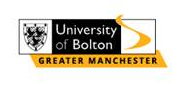 The purpose of this Professional Support Performance Review Form is to document the Reviewee’s objectives for the Performance Review cycle and to review the outcome of objectives from the previous year in accordance with the University’s Performance Review Policy. This form should also document the outcome of any informal mid-year review.Notes:Both Reviewer and Reviewee to retain a copy of this PR form.PART 1 – Review of Objectives from the previous year (Reviewee to complete prior to review meeting)This section is to be used to review the previous years objectives. Please enter the agreed objectives that were set at the start of the year and discuss and record any comments or areas of discussion to support the agreed outcomes.PART 2: OBJECTIVES FOR THE CURRENT YEAR - Both the Reviewer and the Reviewee need to review past objectives and plan out new objectives to support the University’s strategic objectives and local plans. Please make a note of any work related activity targets, measures or objectives that are agreed.PART 3:PROFESSIONAL DEVELOPMENT, CONCLUDING REMARKS AND CAREER PLANNINGReviewee (Employee)Reviewer (Line Manager)Reviewee Job TitleReviewer Job TitleService / UnitDate of MeetingDate Form CompletedRESPONSIBILITYACTION Reviewee To prepare for the review meeting by completing section 1 of this form Both partiesHold review meeting Discuss progress / outcomes and set objectives for the next 12 month periodDiscuss development and career aspirationsAgree final version of the formBoth partiesTo hold mid-point review to discuss progressPrevious Year ObjectivesPrevious Year ObjectivesPrevious Year ObjectivesPrevious Year ObjectivesObjective/Target Comments / ProgressEvidenceLine Manager AssessmentObjectives for the current year / forthcoming period  Objectives for the current year / forthcoming period  Objectives for the current year / forthcoming period  Objectives for the current year / forthcoming period  Objective/TargetSpecifics of Objective / MeasuresIn support of what University / local objectiveDevelopment / support needs (if required)pROFESSIONAL developmentpROFESSIONAL developmentpROFESSIONAL developmentpROFESSIONAL developmentDevelopment GoalsDevelopment MethodsTimescaleResponsibility and/or AssistanceCONCLUDING REMARKS AGREED BY THE PARTIEScAREER PLANNING / ASPIRATIONSWhat are your longer-term career aspirations over the next 1 -3 years? (This is to guide discussion around self-development, and potential work opportunities/ training and development.  This is also an opportunity to explore your future plans in a broader sense, e.g. employees who may be interested in retirement planning etc.)MID YEAR REVIEWMID YEAR REVIEWMID YEAR REVIEWMID YEAR REVIEWObjective/TargetComments / ProgressEvidenceLine Manager AssessmentCONCLUDING MID-YEAR REMARKS AGREED BY THE PARTIES